Warszawa, 23 lutego 2023 r.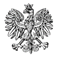 WPS-II.431.1.46.2022.MSPani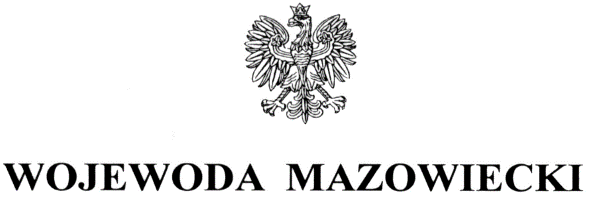 Agnieszka Osiak-Stanisławska  Dyrektor Domu Pomocy Społecznej „Budowlani” w Warszawie ZALECENIA POKONTROLNENa podstawie art. 127 ust. 1 w związku z art. 22 pkt 8 ustawy z dnia 12 marca 2004 r. o pomocy społecznej (Dz. U. z 2021 r. poz. 2268, z późn. zm.) oraz Rozporządzenia Ministra Rodziny i Polityki Społecznej z dnia 9 grudnia 2020 r. w sprawie nadzoru i kontroli w pomocy społecznej (Dz.U. z 2020 poz. 2285) zespół inspektorów Wydziału Polityki Społecznej Mazowieckiego Urzędu Wojewódzkiego w Warszawie w dniach 10 października - 31 listopada 2022r. (kontrola prowadzona była na terenie Domu w dniach 25, 27, 28 października i 4, 8 listopada 2022 r.) przeprowadził kontrolę kompleksową w kierowanym przez Panią Domu Pomocy Społecznej „Budowlani” w Warszawie przy ul. Elekcyjnej 6. Zakres kontroli obejmował ocenę jakości usług świadczonych przez dom pomocy społecznej, stanu i struktury zatrudnienia oraz zgodności zatrudnienia pracowników domu pomocy społecznej z wymaganymi kwalifikacjami, przestrzegania praw mieszkańców w okresie 
od  1 stycznia 2021 r. do dnia kontroli.Szczegółowy opis, ocenę skontrolowanej działalności, zakres, przyczyny i skutki stwierdzonych nieprawidłowości zostały przedstawione w protokole kontroli kompleksowej  podpisanym bez zastrzeżeń przez dyrektora Domu 24 stycznia 2023 r. Dom Pomocy Społecznej „Budowlani”, przy ul. Elekcyjnej 6 w Warszawie jest jednostką organizacyjną pomocy społecznej prowadzoną przez m. st. Warszawa. Dom przeznaczony dla osób w podeszłym wieku. Decyzją Wojewody Mazowieckiego nr 18/2010 z dnia 9 sierpnia 2010 r. podmiot prowadzący otrzymał zezwolenie na prowadzenie placówki na czas nieokreślony. Dom wpisany jest do Rejestru domów pomocy społecznej województwa mazowieckiego pod poz. Nr 74 z liczbą 112 miejsc. W dniu kontroli w jednostce przebywało 56 mieszkańców. Działalność Domu Pomocy Społecznej „Budowlani” w Warszawie oceniono pozytywnie pomimo nieprawidłowości. Wobec przedstawionej w protokole oceny dotyczącej funkcjonowania Domu stosownie do art. 128 ustawy z dnia 12 marca 2004 r. o pomocy społecznej, w celu usunięcia stwierdzonych nieprawidłowości zwracam się o realizację następujących zaleceń pokontrolnych:
Sukcesywnie modernizować budynek Domu wg wytycznych określonych po przeprowadzonych przeglądach technicznych i kontrolach obiektu budowlanego, 
w szczególności dot. dachu, balkonów oraz łazienek przy pokojach mieszkańców;Kontynuować działania zmierzające do wyposażenia Domu w sprawnie działający system przyzywowo-alarmowy;Zweryfikować zarządzenie dyrektora Domu regulujące standard sprzątania pokoi mieszkańców, biorąc pod uwagę potrzeby występujące w zakresie sprzątania i przepisy rozporządzenia Ministra Pracy i Polityki Społecznej z dnia 23 sierpnia 2012 r. w sprawie domów pomocy społecznej (Dz. U. z 2018 r. poz. 734, 278);W przypadku konieczności ograniczenia mieszkańcowi możliwości samodzielnego opuszczania terenu Domu, w zawiadomieniu o którym mowa w art. 55 ust. 2d ustawy 
z dnia 12 marca 2004 r. o pomocy społecznej (Dz. U. z 2021 r. poz. 2268, z późn. zm.) zawierać wskazanie osoby, której to organicznie dotyczy, okresu na jaki jest wydane, uzasadnienie ograniczenia i pouczenie o prawie do złożenia wniosku o uchylenie ograniczenia do sądu opiekuńczego.Zmienić Regulamin Pobytu Mieszkańców w Domu Pomocy Społecznej „Budowlani” 
w Warszawie w części dot. zasad opuszczania terenu Domu. Uwagi: W przypadku wyczerpania możliwości wsparcia mieszkańców mających problemy 
ze świadomym podejmowaniem decyzji, działania Domu powinny zmierzać do uregulowania sytuacji prawnej przez sąd opiekuńczy. Należy mieć tu na uwadze osoby, które ze zmiennym stanem świadomości podpisują dokumenty dotyczące ich osoby. Może dojść do sytuacji stwierdzenia, że na moment składania oświadczenia woli wystąpiły przesłanki z art. 82 Kodeksu cywilnego;Zapewnić odbieranie w kasie Domu pieniężnych przekazów pocztowych mieszkańców Domu przynoszonych przez listonosza; Wdrożyć procedury regulujące sposób postępowania personelu Domu chroniący przez upadkiem mieszkańców z otępieniem;Ponownie rozważyć działania mające na celu zmianę typu domu pomocy społecznej na dom przeznaczony dla osób przewlekle somatycznie chorych lub typ łączony, 
ze względu na przebywanie w nim mieszkańców przewlekle chorych i w podeszłym wieku oraz jak wynika z informacji występowania niewielkiej liczby skierowań 
do domu dla osób w podeszłym wieku w m. st. Warszawa.Jednostka organizacyjna pomocy społecznej w terminie 30 dni od dnia otrzymania niniejszych zaleceń pokontrolnych obowiązana jest do powiadomienia Wojewody Mazowieckiego o ich realizacji na adres: Mazowiecki Urząd Wojewódzki w Warszawie Wydział Polityki Społecznej, pl. Bankowy 3/5, 00-950 Warszawa.PouczenieZgodnie z art. 128 ustawy z dnia 12 marca 2004 r. o pomocy społecznej (Dz. U. z 2021 r. 
poz. 2268, z późn. zm. ) kontrolowana jednostka może, w terminie 7 dni od dnia otrzymania zaleceń pokontrolnych, zgłosić do nich zastrzeżenia do Wojewody Mazowieckiego 
za pośrednictwem Wydziału Polityki Społecznej.Zgodnie z art. 130 ust.1 ustawy z dnia 12 marca 2004 r. o pomocy społecznej, kto nie realizuje zaleceń pokontrolnych – podlega karze pieniężnej w wysokości od 500 zł 
do 12 000 zł.Z poważaniemz up. WOJEWODY MAZOWIECKIEGOKinga JuraZastępca Dyrektora Wydziału Polityki Społecznej Do wiadomości:Pan Rafał Trzaskowski – Prezydent m. st. Warszawy 